 «УТВЕРЖДАЮ»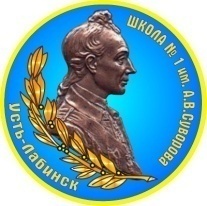 Директор МБОУ СОШ №1имени  А.В. Суворова __________Н.Г. Буряк                                   Планпо трудовому воспитанию учащихся МБОУ СОШ № 1  имени А. В. Суворована 2017 – 2018 учебный годЗам. директора по ВР                                                        В.Ю.Кучерова№ п/пНаименование мероприятияКлассОтветственныеСентябрьСентябрьСентябрьСентябрьОрганизация дежурства по школе5-10Зам.директора по ВР2Субботник по уборке школьной территории2-10Кл. руководителиОктябрьОктябрьОктябрьОктябрь3Работа на школьном дворе. Уход за клумбами5-10Кл. руководители4Подготовка классных комнат к зимнему сезону1-10Кл. руководители5Генеральные уборки классов2-10Кл. руководителиНоябрьНоябрьНоябрьНоябрь6Работа по уборке классных кабинетов5-10Кл. руководителиДекабрьДекабрьДекабрьДекабрь7Рейды по проверке школьного имуществаКл. руководители, администрация школы8Работа по уборке классных кабинетов5-10Кл. руководителиЯнварьЯнварьЯнварьЯнварь9Работа по уборке классных кабинетов2-10Кл. руководителиФевральФевральФевральФевраль10Экскурсии на предприятия7-8Кл. руководители11Уборка классных кабинетов2-10Кл. руководителиМартМартМартМарт12Уборка классных кабинетов2-10Кл. руководители13Посещение ярмарки учебных и рабочих вакансий9-10Кл. руководители, зам.директора по ВРАпрельАпрельАпрельАпрель14Уборка пришкольной территории, клумб5-10Кл. руководители15Уборка классных кабинетов2-10Кл. руководителиМайМайМайМай16Уборка школьной территории5-10кл. руководители17Разбивка и облагораживание клумб8-10Учитель биологии, кл. руководителиИюнь-августИюнь-августИюнь-августИюнь-август18Организация летней практики5-8зам.директора по ВР, кл. руководители19Трудоустройство учащихся8-10Соц. педагог